ANEXO IIDECLARAÇÃO DE HABILITAÇÃO......................................................................... (nome da empresa), inscrita (o) no CNPJ sob o nº. ............................................................, com sede .............................................................................................................................. (endereço completo), interessada (o) em participar do Pregão Presencial Nº. ____/_____, instaurado pela (s) empresa (s) licitadora (s), em conformidade com o disposto no art. 4º, inc. VII, da Lei nº. 10.520/02, DECLARA, sob as penas da Lei, que:Obs.: Deverá ser assinalado UM  dos campos abaixo, conforme se enquadre:(    ) 	Cumpre plenamente os requisitos de habilitação, referentes à licitação em epígrafe;(    ) 	Na condição de microempresa/empresa de pequeno porte, cumpre plenamente os requisitos de habilitação referentes à licitação em epígrafe;(    )	Na condição de microempresa/empresa de pequeno porte, encontra-se em situação regular de habilitação referente à licitação em epígrafe, ressalvada a existência de restrição na comprovação da regularidade fiscal, comprometendo-se a promover a sua regularização caso se sagre vencedora do certame (Art. 43, §2º da Lei nº. 123/2006), e por isso requer a concessão do prazo de 02 (dois) dias úteis (Art. 43, §1º da Lei nº. 123/2006) para tal regularização, pelas razões descritas abaixo :__________________________________________________________________________________________________________________________________________________LOCAL E DATAASSINATURA DO REPRESENTANTE LEGAL DA EMPRESAANEXO IIIMODELO DE DECLARAÇÃO DE CREDENCIAMENTO - PROCURAÇÃOPelo presente instrumento particular de procuração e pela melhor forma de direito, a (o) ................................... (nome da empresa), com sede ..................................... (endereço completo), devidamente inscrita no CNPJ sob o nº. .................................., representada, neste ato, por seu .................. (função do agente outorgante), Sr. (a) ............................................. (nome completo do agente outorgante), nomeia e constitui seu representante, o Sr. (a) ............................................................ (nome completo do agente outorgado), portador da cédula de identidade RG nº. ..................... e do CPF nº. ................................., a quem são conferidos poderes para representar a empresa em questão no Pregão Presencial Nº. ____/______, instaurado pela (s) empresa (s) licitadora (s), em especial para firmar declarações e atas, apresentar ou desistir da apresentação de lances verbais, negociar os valores propostos, interpor ou desistir da interposição de recursos e praticar todos os demais atos pertinentes ao certame acima indicado.LOCAL E DATAASSINATURA DO REPRESENTANTE LEGAL DA EMPRESAObs: 	Declaração validada mediante assinatura com firma reconhecida em cartório, apresentação de cópia autenticada de Contrato ou Estatuto Social e documento original e com foto que identifique o Credenciado.ANEXO IVDECLARAÇÃO DE MICROEMPRESA (ME) OU EMPRESA DE PEQUENO PORTE (EPP)DECLARAÇÃO........................................ (nome da empresa), inscrita (o) no CNPJ sob o n.º ........................, com sede ................................... (endereço completo), representada neste ato por .......................... (qualificação completa), interessada(o) em participar do Edital de Pregão Presencial nº. ____/_____ instaurado pela (s) empresa (s) licitadora (s), declara, sob as penas da Lei, para os devidos fins que se enquadra na modalidade de microempresa / empresa de pequeno porte, conforme define o Art. 3º da Lei Complementar nº. 123/2006. Por ser expressão da verdade, firmamos a presente. LOCAL E DATA ________________________Representante legalANEXO VDECLARAÇÃO DE CUMPRIMENTO DA DISPOSIÇÃO DO ART. 7º, INCISO XXXIII DA CONSTITUIÇÃO FEDERALA(s)EMPRESA(S) LICITADORA(S)DECLARAÇÃO........................................ (nome da empresa), inscrita (o) no CNPJ sob o n.º ........................, com sede ................................... (endereço completo), interessada (o) em participar do Pregão Presencial nº. ____/______, instaurado pela(s) empresa(s) licitadora(s), declara, sob as penas da Lei, para fins do disposto no inciso XXXIII do artigo 7º da Constituição Federal, que não emprega menor de 18 (dezoito) anos em trabalho noturno, perigoso ou insalubre e não emprega menor de 16 (dezesseis) anos.Ressalva: emprega menor, a partir de 14 anos, na condição de aprendiz (  ).Observação: em caso afirmativo, assinalar a ressalva acima.Por ser expressão da verdade, firmamos o presente.LOCAL E DATA________________________________________Representante Legal(assinatura/nome/RG)ANEXO VIDECLARAÇÃO DA INEXISTÊNCIA DE FATO IMPEDITIVOPREGÃO PRESENCIAL Nº ____/______A(S)EMPRESA(S) LICITADORA(S)DECLARAÇÃO________________________(nome da empresa), CNPJ nº ____________________, sediada em ____________________(endereço completo), por intermédio de seu representante legal, infra assinado, declara, sob as penas da Lei, que, até a presente data, inexistem fatos impeditivos para a sua habilitação no presente processo licitatório.Declara, ainda, estar ciente que os fatos impeditivos são aqueles expressamente previstos na Lei 13.303/16, no Regulamento de Licitações e Contratos – RILIC, no edital, como restrições e condições de participação e, que tem conhecimento da obrigatoriedade em declarar ocorrências posteriores, como alteração das condições de habilitação e algum impedimento em contratar com a(s) empresa(s) licitadora(s), sob pena de incidência em falsidade ideológica prevista no art. 299 do Código Penal Brasileiro.Por ser expressão da verdade, firmamos a presente. LOCAL E DATA________________________Representante legalANEXO XIPROPOSTA COMERCIAL PADRONIZADAÀ_______________________(Digitar o nome da empresa licitadora)A empresa............................................., inscrita no CNPJ/MF sob o n°.................., estabelecida à Av./Rua ........................., n° ......, bairro.................., na cidade de ................, telefone................, fax ....................., e-mail ......................, vem pela presente apresentar abaixo sua proposta de preços para a prestação de serviços para a execução da reforma da PCH Padre Carlos, conforme Anexo VII – Projeto Executivo, e demais anexos do Edital de Pregão Presencial nº 010/20181 	Os preços ofertados têm como referência o mês de ________ ano _____.2 	Prazo para pagamento: os pagamentos serão realizados perante a apresentação da Nota Fiscal / Fatura ao Fiscal do Contrato da CONTRATANTE conforme condições estabelecidas no Contrato – ANEXO VIII.O preço apresentado é irreajustável, pelo período de 12 (doze) meses, e nele estão computados todos os custos básicos diretos, bem como encargos sociais e trabalhistas e quaisquer outros custos ou despesas que incidam ou venham a incidir direta ou indiretamente sobre o objeto do presente edital, inclusive tributos (em especial o SS – Imposto Sobre Serviços), contribuições incidentes,  impostos e quaisquer outras despesas acessórias, necessárias,  não especificadas neste Edital, e demais concernentes à plena execução do objeto  durante o prazo do contrato.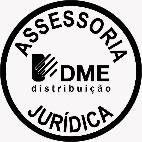 Ademais, o preço proposto é completo, incluindo mão-de-obra e fornecimento dos materiais necessários e especificados, com inclusão de impostos, taxas, despesas com mão-de-obra, despesas diretas e indiretas, além das despesas com transporte, alimentação e hospedagem dos funcionários, caso seja necessário, e ainda as despesas com mobilização e desmobilização, aluguéis, reprografia, veículos, combustíveis, controle tecnológico de materiais, demais despesas de escritório e de expediente, encargos de qualquer natureza e quaisquer despesas acessórias, necessárias, não especificadas neste Edital. Nenhuma reivindicação para pagamento adicional será considerada, se for devido a qualquer erro na interpretação, por nossa parte. O prazo de validade da proposta é de 60 (sessenta) dias corridos, contados da entrega dos envelopes “PROPOSTA”.Prazo de Execução: 120 (cento e vinte) dias a contar da emissão da ORDEM DE SERVIÇO emitida pelo fiscal do Contrato.Prazo de Vigência: 08 (oito) meses a contar da assinatura do contrato de prestação de serviços.Declaramos que temos amplo conhecimento das condições impostas no presente edital e seus anexos, bem como, concordamos em atender às exigências impostas pelo mesmo de acordo com os preços acima expostos.Caso sejamos declarados vencedores, prestaremos GARANTIA CONTRATUAL na modalidade prevista em lei abaixo indicada, correspondente à 5% do valor contratado: (   ) Caução em dinheiro(   ) Caução em Títulos da Dívida Pública(   ) Seguro-Garantia(   ) Fiança BancáriaApresentamos abaixo, dados necessários para o preenchimento do possível Contrato de Prestação de Serviços: Dados de nossa empresa:CNPJ...........................................I.E..............................................................................................Endereço completo: (rua/avenida, nº, complemento, bairro, cidade, estado, CEP.............................. Dados bancários:Nome Do Banco ......................... N° ...............Nome Da Agência ....................... N° ..............Número Da Conta .......................................... Dados do responsável pela assinatura de um possível contrato:Nome.........................................../ Nacionalidade: ................... / Estado civil: .......................................Cargo..........................................Nº. da identidade...................................CPF ............................................................Telefone .........................................E-mail .............................................Local.... Data.....Dados do responsável como TESTEMUNHA pela assinatura de um possível contrato:Nome...........................................Cargo..........................................Nº. da identidade...................................CPF ............................................................Telefone .........................................E-mail .............................................Local.... Data.....Dados para envio do Contrato para assinatura: Endereço completo: (rua/avenida, nº, complemento, bairro, cidade, estado,     CEP..............................Aos cuidados de: _____________________________________________________________Assinatura do responsável pela empresaNome/CargoANEXO XIIIDECLARAÇÃO DE RESPONSABILIDADE TÉCNICAÀ(s)Empresa(s) Licitadora(s) Ref.: EDITAL DE PREGÃO PRESENCIAL Nº. ____/______DECLARAÇÃOEu .......................... (qualificação completa), neste ato representando a empresa ....................................... (nome da empresa), inscrita (o) no CNPJ sob o n.º ........................, com sede ................................... (endereço completo), representada neste ato por .......................... (qualificação completa), interessada(o) em participar do EDITAL DE PREGÃO PRESENCIAL Nº. ____/_______ instaurado pela(s) empresa(s) licitadora(s), declaro, sob as penas da Lei, que os serviços, objeto do presente Edital, serão executados sob minha responsabilidade e que autorizo minha inclusão na equipe técnica. Declaro ainda, de acordo com os termos do edital, que comparecerei, no mínimo, uma vez por semana nas obras a fim de fiscalizar e orientar o seu andamento.Por ser expressão da verdade, firmamos a presente. Poços de Caldas,.......... de .................. de ________.________________________Responsável TécnicoCRITÉRIO DE CLASSIFICAÇÃODESCRIÇÃOVALOR TOTAL COM TODOS OS IMPOSTOS INCLUSOSVALOR TOTAL COM TODOS OS IMPOSTOS INCLUSOSMenor Valor GlobalR$ _______(por extenso)Valor GLOBAL da contratação de acordo com as especificações constantes no Edital de Pregão Presencial nº 010/2018 e anexos, com a inclusão de impostos, fornecimento de materiais, e demais despesas inerentes à contratação.R$ (________)Valor GLOBAL da contratação de acordo com as especificações constantes no Edital de Pregão Presencial nº 010/2018 e anexos, com a inclusão de impostos, fornecimento de materiais, e demais despesas inerentes à contratação.R$ (________)Valor GLOBAL da contratação de acordo com as especificações constantes no Edital de Pregão Presencial nº 010/2018 e anexos, com a inclusão de impostos, fornecimento de materiais, e demais despesas inerentes à contratação.R$ (________)Valor GLOBAL da contratação de acordo com as especificações constantes no Edital de Pregão Presencial nº 010/2018 e anexos, com a inclusão de impostos, fornecimento de materiais, e demais despesas inerentes à contratação.R$ (________)